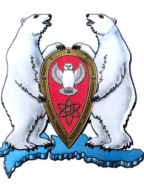 АДМИНИСТРАЦИЯ МУНИЦИПАЛЬНОГО ОБРАЗОВАНИЯ ГОРОДСКОЙ ОКРУГ «НОВАЯ ЗЕМЛЯ»РАСПОРЯЖЕНИЕ« 27 » апреля  2015 г.   № 56 г. Архангельск-55О проведении праздничных мероприятий Девятого мая 2015 года празднуется 70-годовщина со дня Победы в Великой Отечественной Войне над фашистской Германией. В соответствии с Программой социально-экономического развития МО ГО «Новая Земля» на 2015-2017 гг., утвержденной решением Совета депутатов МО ГО «Новая Земля» от 03.12.2014 № 168 (в последней ред. решения Совета депутатов от 02.04.2015 г. № 198),р а с п о р я ж а ю с ь:1. В рамках проведения праздничных мероприятий посвященных 70-летию Великой Победы принять участие в организации  и проведении спортивных соревнований на приз Главы муниципального образования по охотничьему биатлону среди жителей Новой Земли.2. Ведущему специалисту отдела организационной, кадровой и социальной работы Кравцовой Т.Н. организовать вручение призов и подарков победителям  спортивных соревнований по охотничьему биатлону пос. Белушья Губа:-  за  I место: кубок, медаль, памятный подарок - «Мангал-дипломат»;-  за  II место: кубок, медаль, памятный подарок – «Светодиодный фонарь»;-  за III место: кубок, медаль, памятный подарок - «Фонарь Эра».3. Данное распоряжение опубликовать в газете «Новоземельские вести» и на официальном сайте МО ГО «Новая Земля».4. Контроль за исполнением настоящего распоряжения возложить на руководителя отдела организационной, кадровой и социальной работы Холод О.М.Глава муниципального образования                                                                 Ж.К.Мусин